Plakat – Bezpieczny InternetW programie POWERPOINT ustawiamy układ pierwszego slajdu na pusty: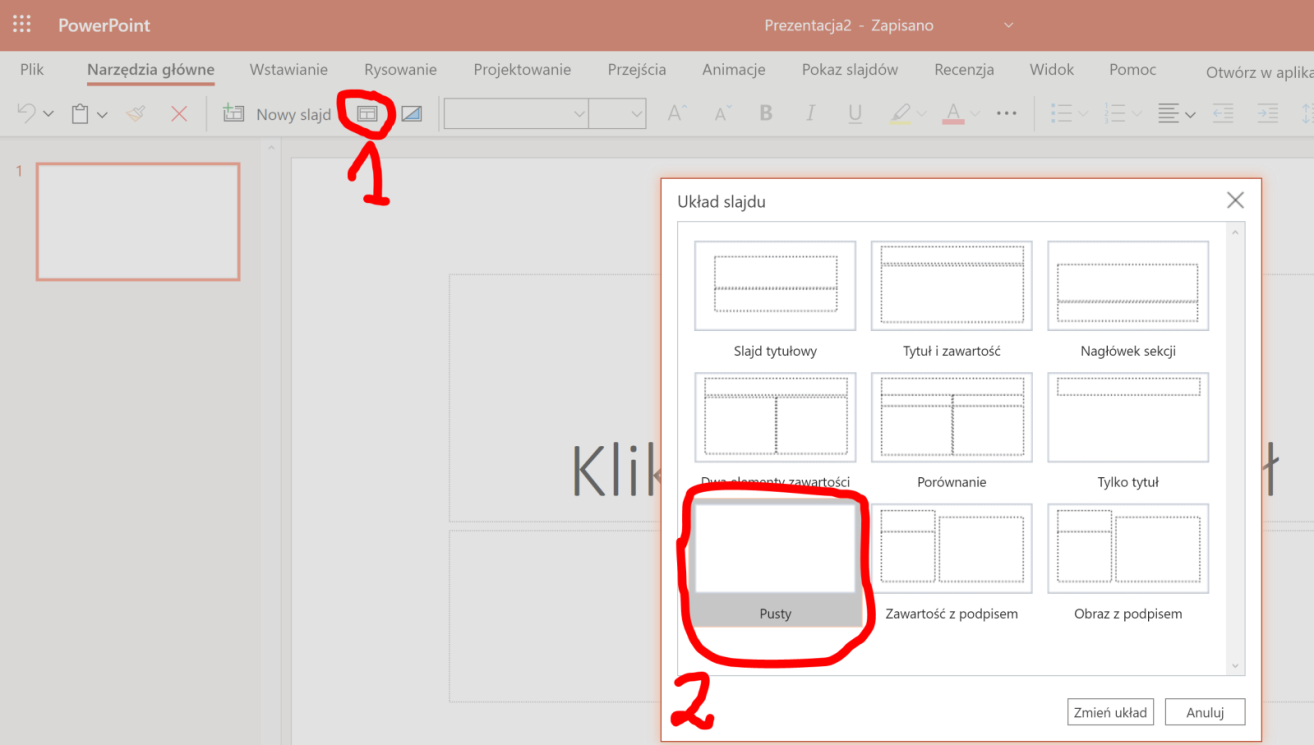 Kopiujemy poniższy rysunek i wklejamy do programu Powerpoint.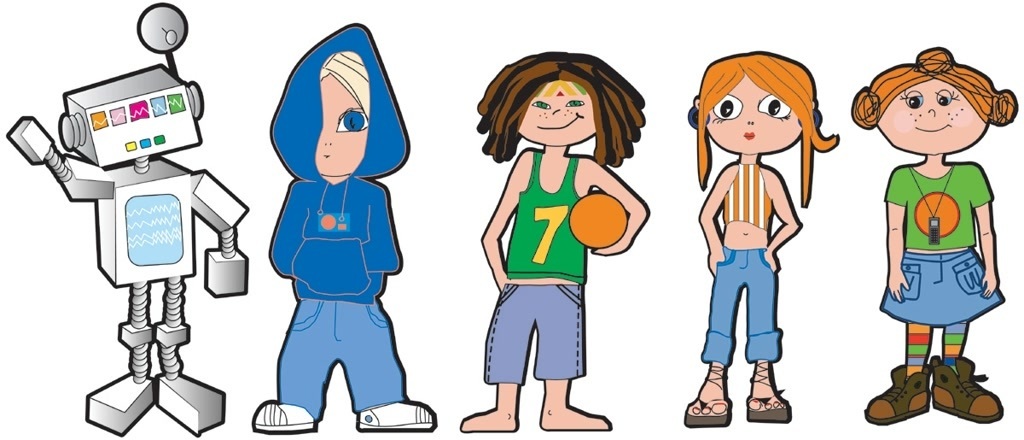 Korzystając z funkcji Przycinanie rozdzielamy bohaterów naszego plakatu (powyższy obrazek trzeba będzie wkleić 5 razy)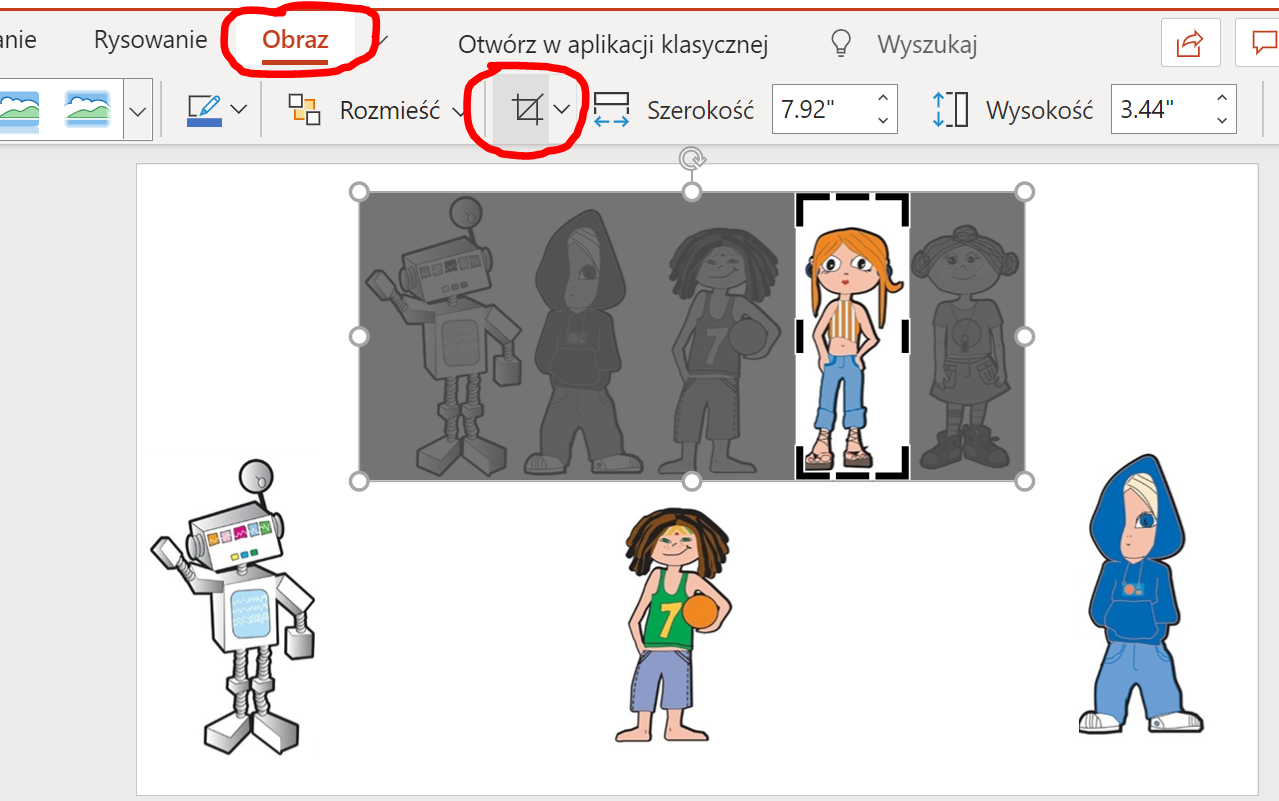 Efekt po rozdzieleniu bohaterów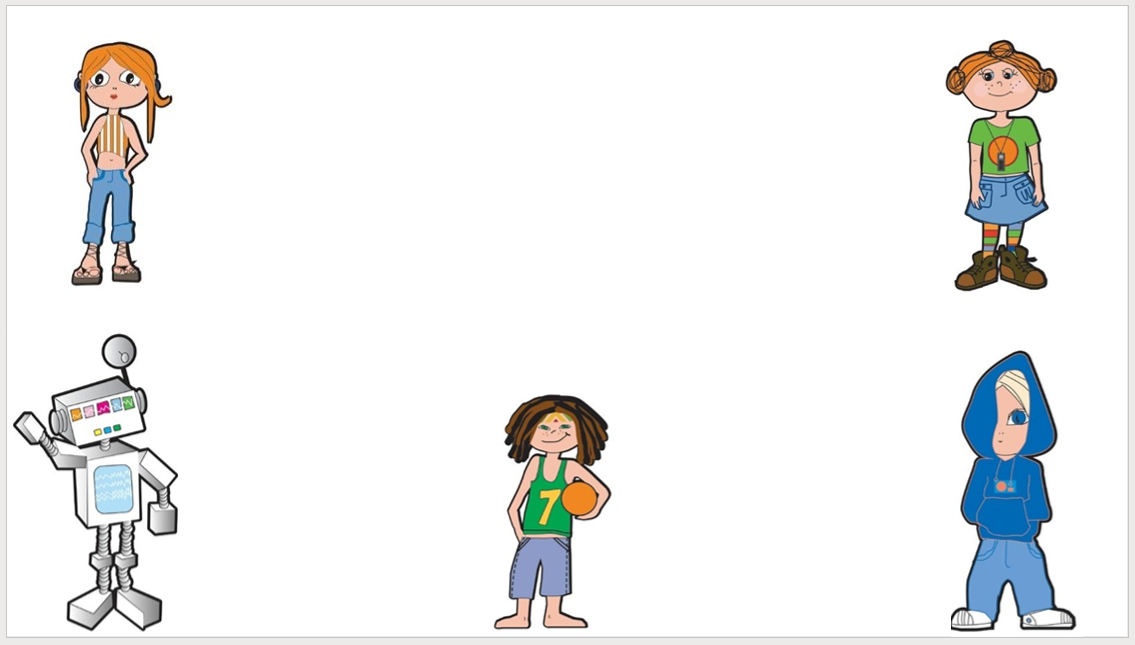 Przy każdej osobie wstawiamy zaokrąglony prostokąt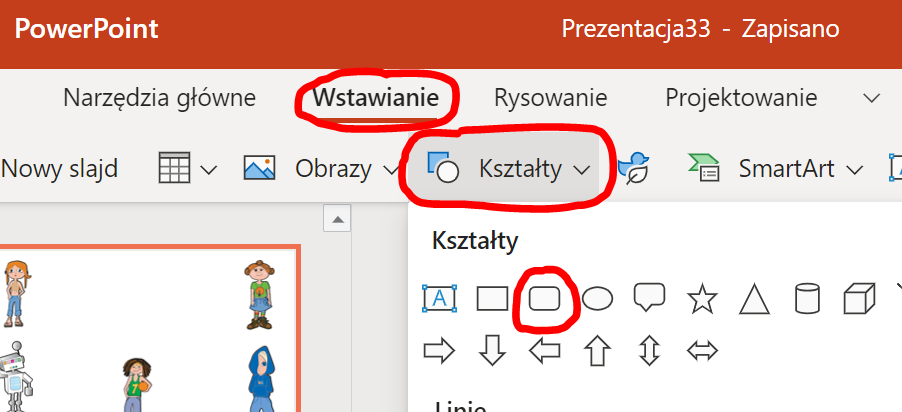 Efekt po wstawieniu prostokątów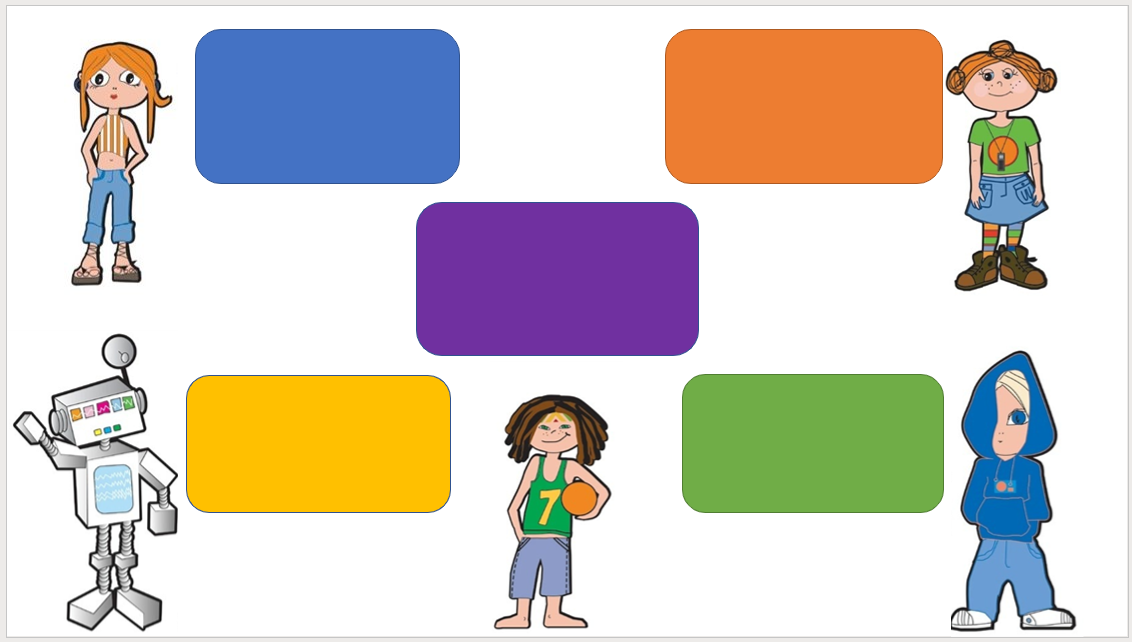 Wpisujemy w prostokąty teksty znajdujące się poniżej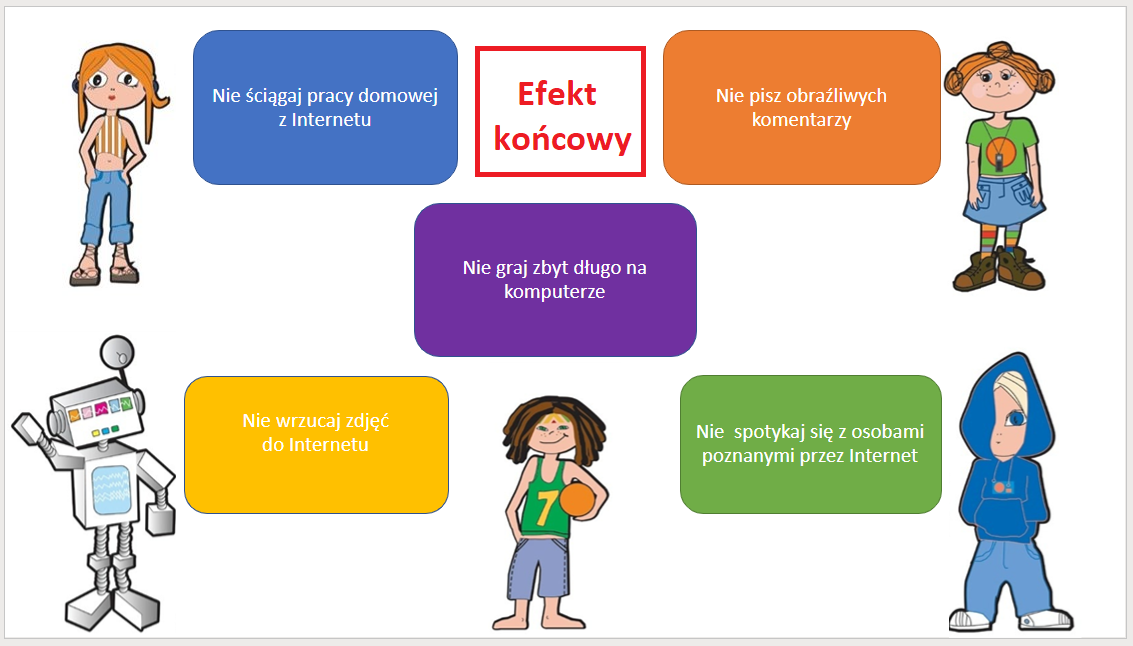 